Диагностическая работа по функциональной грамотности в 4 классеФ.И. ________________________________________________________Прочитай текстВ. Осеева «Волшебное слово»Маленький старичок с длинной седой бородой сидел на скамейке и зонтиком чертил что-то на песке.– Подвиньтесь, – сказал ему Павлик и присел на край.Старик подвинулся и, взглянув на красное сердитое лицо мальчика, сказал:– С тобой что-то случилось?– Ну и ладно! А вам-то что? – покосился на него Павлик.– Мне ничего. А вот ты сейчас кричал, плакал, ссорился с кем-то…– Ещё бы! – сердито буркнул мальчик. – Я скоро совсем убегу из дому.– Убежишь?– Убегу! Из-за одной Ленки убегу, – Павлик сжал кулаки. – Я ей сейчас чуть не поддал хорошенько! Ни одной краски не даёт! А у самой сколько!..– Не даёт? Ну, из-за этого убегать не стоит.– Не только из-за этого. Бабушка за одну морковку из кухни меня прогнала… прямо тряпкой, тряпкой…Павлик засопел от обиды.– Пустяки! – сказал старик. – Один поругает – другой пожалеет.– Никто меня не жалеет! – крикнул Павлик. – Брат на лодке едет кататься, а меня не берёт. Я ему говорю: «Возьми лучше, всё равно я от тебя не отстану, вёсла утащу, сам в лодку залезу!»Павлик стукнул кулаком по скамейке. И вдруг замолчал.– Что же, не берёт тебя брат?– А почему вы всё спрашиваете?Старик разгладил длинную бороду:– Я хочу тебе помочь. Есть такое волшебное слово…Павлик раскрыл рот.– Я скажу тебе это слово. Но помни: говорить его надо тихим голосом, глядя прямо в глаза тому, с кем говоришь. Помни – тихим голосом, глядя прямо в глаза…– А какое слово?Старик наклонился к самому уху мальчика. Мягкая борода его коснулась Павликовой щеки. Он прошептал что-то и громко добавил:– Это волшебное слово. Но не забудь, как нужно говорить его.– Я попробую, – усмехнулся Павлик, – я сейчас же попробую.Он вскочил и побежал домой.Лена сидела за столом и рисовала. Краски – зелёные, синие, красные – лежали перед ней. Увидев Павлика, она сейчас же сгребла их в кучу и накрыла рукой.«Обманул старик! – с досадой подумал мальчик. – Разве такая поймёт волшебное слово!»Павлик боком подошёл к сестре и потянул её за рукав. Сестра оглянулась. Тогда, глядя ей в глаза, тихим голосом мальчик сказал:– Лена, дай мне одну краску… пожалуйста…Лена широко раскрыла глаза. Пальцы её разжались, и, снимая руку со стола, она смущённо пробормотала:– Какую тебе?– Мне синюю, – робко сказал Павлик.Он взял краску, подержал её в руках, походил с нею по комнате и отдал сестре. Ему не нужна была краска. Он думал теперь только о волшебном слове.«Пойду к бабушке. Она как раз стряпает. Прогонит или нет?»Павлик отворил дверь на кухню. Старушка снимала с противня горячие пирожки. Внук подбежал к ней, обеими руками повернул к себе красное морщинистое лицо, заглянул в глаза и прошептал:– Дай мне кусочек пирожка… пожалуйста.Бабушка выпрямилась.Волшебное слово так и засияло в каждой морщинке, в глазах, в улыбке…– Горяченького… горяченького захотел, голубчик мой! – приговаривала она, выбирая самый лучший, румяный пирожок.Павлик подпрыгнул от радости и расцеловал её в обе щёки.«Волшебник! Волшебник!» – повторял он про себя, вспоминая старика.За обедом Павлик сидел притихший и прислушивался к каждому слову брата. Когда брат сказал, что поедет кататься на лодке, Павлик положил руку на его плечо и тихо попросил:– Возьми меня, пожалуйста.За столом сразу все замолчали. Брат поднял брови и усмехнулся.– Возьми его, – вдруг сказала сестра. – Что тебе стоит!– Ну отчего же не взять? – улыбнулась бабушка. – Конечно, возьми.– Пожалуйста, – повторил Павлик.Брат громко засмеялся, потрепал мальчика по плечу, взъерошил ему волосы.– Эх ты, путешественник! Ну ладно, собирайся.«Помогло! Опять помогло!»Павлик выскочил из-за стола и побежал на улицу. Но в сквере уже не было старика. Скамейка была пуста, и только на песке остались начерченные зонтиком непонятные знаки.Читательская грамотность1. Реши кроссворд По горизонтали: 1. Реакция мальчика на поведение сестры, бабушки и брата.3. То, как назвал жалобы мальчика старичок.5. Длинный и седой волосяной покров старика.По вертикали: 2. Деталь одежды, за которую мальчик потянул сестру.4. Небольшое судно, на котором катается брат мальчика.6. То, куда надо смотреть, когда говоришь волшебное слово.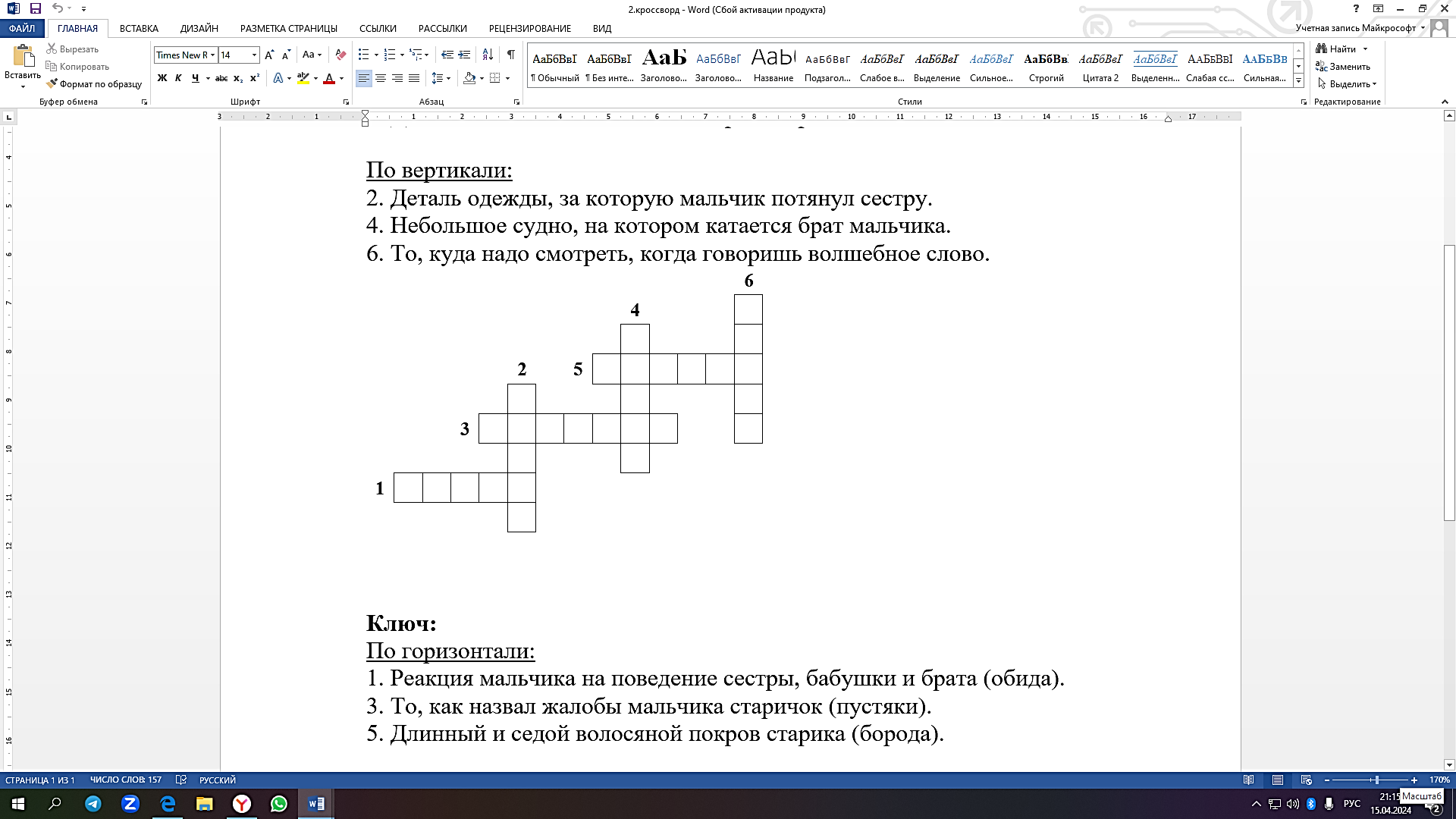 Математическая грамотность2. Павлик с братом отправились кататься на лодке. Всего они проплыли 54 км.  Два часа они плыли со скоростью 12 км/ч, а остальное расстояние со скоростью 10 км/ч. Сколько всего времени они были в пути?Решение:__________________________________________________________________________________________________________________________________________________________________________________________________________________________________Ответ: _______________________________________________________________________Финансовая грамотность3. Бабушка решила приготовить пирожки. Для этого написала список продуктов и попросила Лену сходить в магазин. Изучи данные таблицы и вычисли, в каком магазине экономичнее сделать закуп продуктов.Решение:__________________________________________________________________________________________________________________________________________________________________________________________________________________________________________Ответ: ________________________________________________________________________Естественно-научная грамотность4. Отгадай загадку, и ты узнаешь какое полезное ископаемое встречается тексте:Он очень нужен детворе,Он на дорожках во дворе,Он на стройке и на пляже,И в стекле расплавлен даже.			Ответ___________________Выбери высказывания, которые относятся к данному полезному ископаемому:А) Он сыпучий и хорошо пропускает водуБ) Из этого материала можно слепить чашку или игрушкуВ) Его применяют при изготовлении стекла
Г) Из этого полезного ископаемого делают кирпичиД) Он пластичный, при обжиге застывает Ключ:1. Реши кроссворд:    3 балла (за каждый правильный ответ по 0,5 баллов)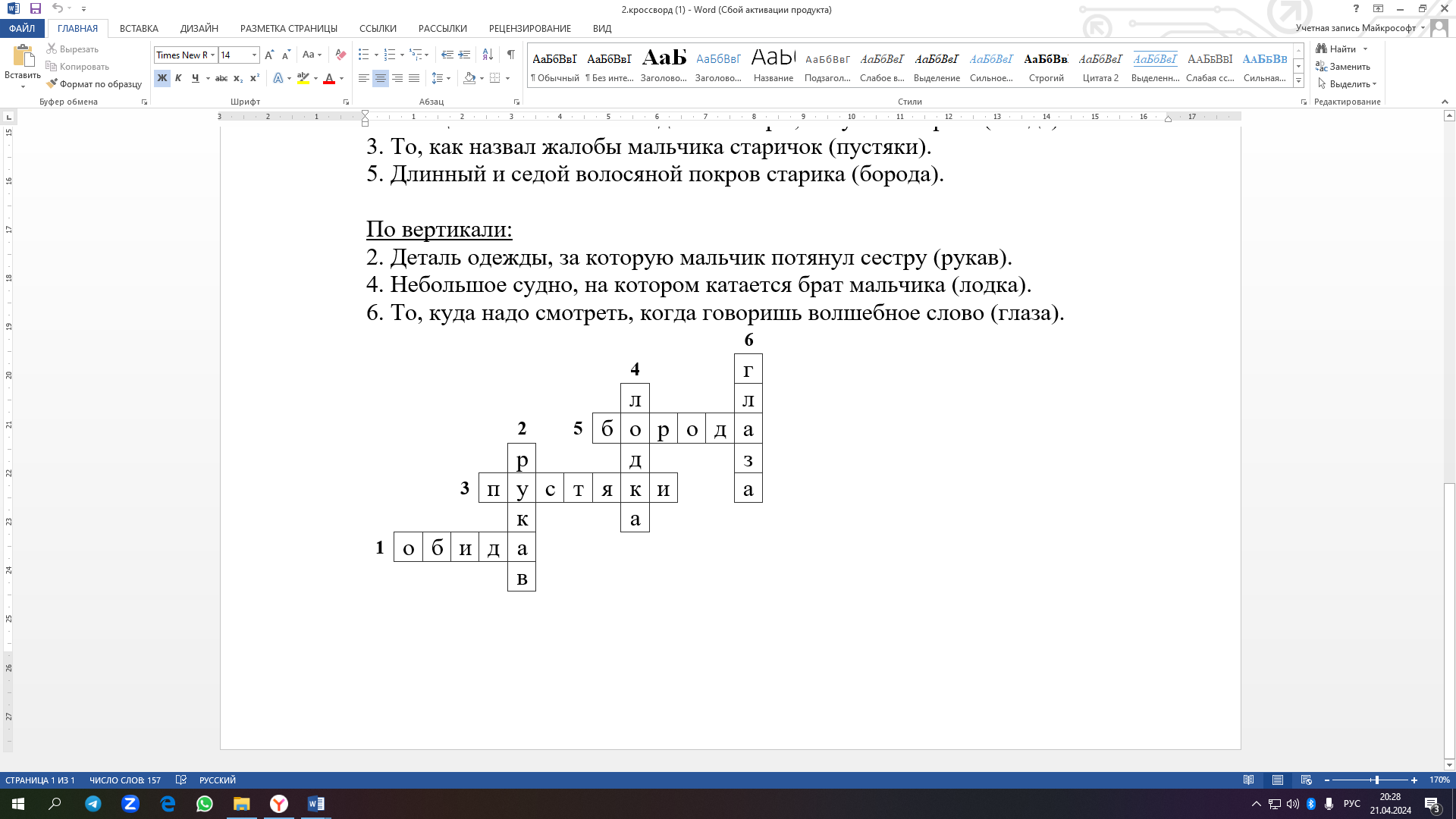 2. Решение задачи	3 балла  1) 12*2=24 (км) – проплыли за 2 часа2) 54-24=30 (км) – оставшееся расстояние3) 30:10=3 (ч) – проплыли 30 км4) 2+3=5 (ч)Ответ: 5 часов они были в пути3. Решение задачи. 	3 балла (по 1 баллу за каждое верное действие) 1) 460+47+33+20+21+119=700 (руб.) – «Хороший»2) 450+51+35+24+30+117 = 707 (руб.) – «Магнит»3) 455+50+35+24+23+120 = 682 (руб.) – «Пятерочка»Ответ: В супермаркете «Пятерочка»  покупка всех продуктов бабушкой будет самой экономичной. Цена всей покупки 682 рубля 4. Отгадай загадку и выбери верные высказывания 3 балла (по 1 баллу за каждое верный ответ)Отгадка: ПЕСОКВысказывания:  А) Он сыпучий и хорошо пропускает водуВ) Его применяют при изготовлении стекла
Итого: 12 балловИтоговая таблица диагностической работы по функциональной грамотности в 4 ____классеНазвание супермаркетовНазвание супермаркетовНазвание супермаркетовПродукт Масса«Хороший»    «Магнит»«Пятерочка»Мясо 1 кг460 р450 р440 рМука 1 кг47 р51 р50 рКартофель 1 кг33 р35 р35 рЛук 1 кг20 р24 р24 рСоль 1 пачка21 р30 р23 рМасло (подсолнечное)1 л119 р 117 р110 рЧ.г.М.г.Ф.г.Е-н. г.Итого №Ф.И.3333121234567891011121314151617181920212223242526